Hrm deel 2: instroom van personeel en personeelsplanninginstroom van personeelPersoneelsplanning is een deel van de instroom van personeel werving en selectieTrechterproces:Populatie potentiële kandidaten (= wervingsfase)Deel van de populatie identificeren en opsporen om ze dan te overtuigen om zich kandidaat te stellen (zorgen dat kandidaten niet vroegtijdig afhaken) Kandidaten poolHet verderzetten van het gemotiveerd houden van kandidaten + selectie van wie je nu houdt en wie je zal afwijzenSelcteesDegene die gekozen worden overtuigen om de job te aanvaarden en het contract te ondertekenen in de eerste fase is werving belangrijk en het bepalen van de criteria waarop je mensen selecteert, 2e fase is selectie vooral belangrijk maar heb je werving nodig om kandidaten gemotiveerd te houden, 3e fase heb je mensen geselecteerd maar heb je ook weer werving nodig om mensen de job te laten accepteren eigenlijk 2 aparte HR aspectenVoorgaand voorbeeld meer gedetailleerd:Voorbereidende fasePersoneelsplanning: proberen te schatten hoeveel personeel men nodig heeft in de toekomst en welke competenties het personeel moet hebbenFunctiebeschrijving: wie moeten we aanwerven?functiebeschrijving: job beschrijving: wat houdt de job in, wat moet je doen, resultaten dat men moet behalen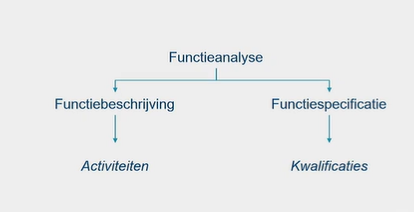 Persoon specificatie: wat met de persoon kunnen en kennen, welke achtergrond is vereistWervingsfaseIdentificeren van doelgroepBepalen welk profiel je gaat zoeken en welke doelgroep komt hiervoor in aanmerkingLokalisatie van doelgroepWaar moeten we deze mensen gaan halenOpstellen van boodschapKeuze wervingskanaal (job site, jobbeurzen, personeel inzetten,… ) boodschap en kanaal hangen fel af van doelgroep: 				   jonge, slimme werkkrachten jobbeurzen voor studentenSollicitatiefaseInformatie uitwisseling is hier het belangrijkste: start vanaf plaatsing vacaturePreselectie: test doen vooraleer men effectief wordt meegenomen in selectiefaseSelectiefaseVoorspellen gedrag van sollicitanten en of ze de job goed gaan doenEffectieve beslissing wordt genomenIntroductieWerknemer wordt voorgesteld aan het bedrijf en ingewerktwervingBelangrijk aspect is dat men aantrekkelijk naar voren komt als bedrijf naar werknemers toe, dus werken aan imago. Werknemers zoeken een fit bij een bedrijf waardoor het imago dus heel belangrijk is.Voorbeelden:Bp: boorplatform geëxplodeerd en liters olie in de golf van Mexico gelopen door mis integratie op boorplatform: hun logo stond voor verantwoordelijkheid, duurzaamheid etc …, maar waarmee nu enkel aan de explosie werd gedacht  hertekend en er waren veel meer mensen geïnteresseerd in de vacatureAmazon: in distributiecentra moeten ze in flessen plassen in flessen door hoge werkdruk, ook op hogere profielen enorme werkdruk  leven op angst daar + mensen zijn er heel hard voor elkaarPatagonia: sportkledij: stellen work-life balance voorop: zorgen voor ‘day care’ voor kinderen van werknemers en zorgen zo dat alle mama’s terugkomen naar hun werk na zwangerschapsverlofWat mag en wat niet?Vernoemen van geslacht, raciale voorkeur, nationaliteit, leeftijd: NIETAntidiscriminatiewet: niet terugkomen op geslacht, huidskleur, seksuele voorkeur, … Uitzonderingen: geslacht relevant voor job: vrouwelijk model voor vrouwenlingerie Adverteren in een andere taal: MAGTaaldecreet: officiële documenten mag niet zomaar in elke taal opgesteld wordt, adverteren van vacature mag wel aangezien er nog geen effectief contact is tussen werkgever en werknemerVragen naar tweetaligheid: enkel wanneer het essentieel is voor de job en men dit kan aantonenBij poetsvrouw mag dit dus NIETPersoonlijke gegevens opslaan in een databank: MAGOok GDPR laat dit toe, maar als sollicitant mag je deze altijd inkijken, maar mogen slechts 4 weken na selectieprocedure bijgehouden worden Naar jonge dynamische kracht: MAG NIET: stel naar junior accountmanager mag wel: je refereert bij het eerste naar de leeftijd en bij het tweede niet (maar junior wijst normaal ook op jong)Conflicten bij sollicitatie:Organisatie stelt de job verkeerd en te rooskleurig voor, waardoor kandidaat de verkeerde keuze maken (bv: uitdagende job  eigenlijk gewoon steeds hetzelfde uitvoeren) REALISITC JOB PREVIEWS (RJP’s)Realistisch beeld van vacante functie en organisatie proberen te bepreken dat er een verkeerd beeld gevormd wordt door de werknemersInhoud objectieve informatie: info over jobbeleid, beleid over overuren, work-life balance etc communiceren naar sollicitanten subjectieve informatie: getuigenissen van werknemers (zowel positieve als negatieve reacties) Effect minder mensen gaan zich terugtrekken uit wervingsperiodeBv: wanneer klanten doorhebben dat je werknemers constant veranderen, verlies je het vertrouwen van de klanten daling vrijwillig verloopKandidaat doet zichzelf beter voorIntern organisatie conflict: Bedrijven kijken slecht naar diploma en cv  nemen vaak een persoon aan met een hoger diploma dan nodig voor de job Criteria voor aanwerving en selectie versoepelen en meer diverse sollicitanten aantrekken  mensen niet uitsluiten op basis van diploma en ervaring, geslacht, leeftijd, ….Positieve effectenKwantiteitKwaliteitEfficiëntie (niet zoveel middelen insteken als men zich niet op de doelgroep richt waarin iedereen zijn werknemers zoekt)Spillover (diverser werknemersbestand, kan spillover naar klanten toe opleveren)Impressiemanagementtactieken (communiceren over dat je bedrijf heel veel diversiteit zoekt ipv een allochtonen medewerker vraagt)  strategie aanpassenpersoneelsplanningBehoefte aan personeel in de toekomst in kaart brengen.						          moeilijkste domein van de HR activiteitenHoe gaat men vraag naar arbeid in de toekomst verlopen? En hoe zit het met het aanbod van arbeid (je in-huispersoneel) evolueren?Impact op vraag naar arbeid (kan dalen en stijgen)De economieHet bestaand personeelsbeleidVraag naar goederen en diensten vanuit klantenConcurrentie (je moet weten wat je marktaandeel is)Digitalisering (minder personeel door vervanging door robots)Impact op het aanbod van arbeidPensioen (mensen die weggaan moeten vervangen worden of niet)Vrijwillig verloop (mensen die vrijwillig de arbeidsmarkt verlaten of naar een ander bedrijf gaan)Onvrijwillig verloop (door digitalisering worden sommige jobs niet meer relevant en verdwijnen dus)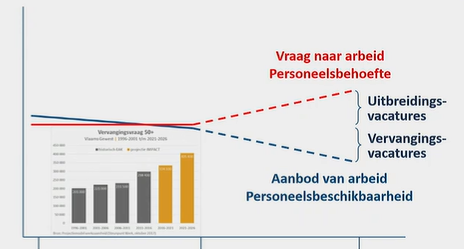 Stijging van arbeid  men heeft nieuwe arbeidskrachten nodig (= uitbreidingsvacatures) 					   Daling van de arbeid  men wil het arbeidsvolume wel op hetzelfde niveau houden maar er is een krimp  vervangingsvacatures3 scenario’s personeelsplanningWervingsplan (vraag naar arbeid stijgt, aanbod daalt) 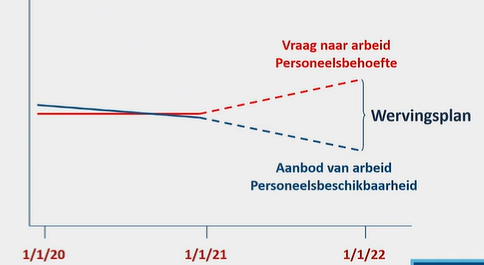 Afvloeiingsplan (vraag naar arbeid daalt dieper dan dat het aanbod van arbeid krimpt  meer mensen laten gaan dat er natuurlijk uitstroomt)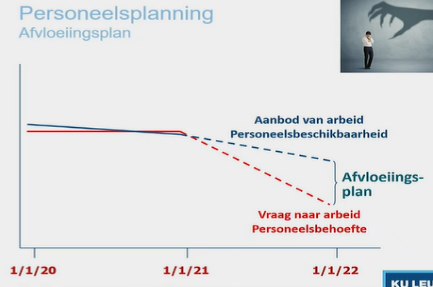 Flexibiliteitsplan (vraag vertoont schommelingen en aanbod krimpt) 					           probleem van over- en onderbezetting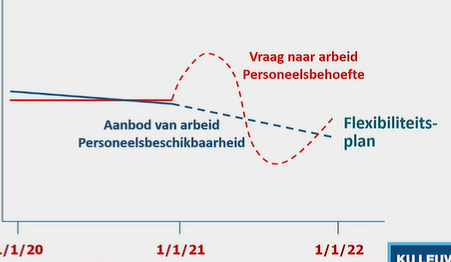 een basismodelwe gaan dit schema proberen in cijfers uit te drukken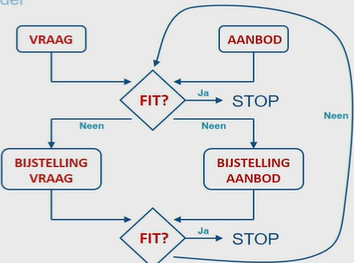 Exploratiefase: huidig personeelsbestand in kaart brengen (welke kwaliteiten, welke diploma’s etc.  eventueel SWOT-analyse maken van personeel)Voorspellingsfase: wat is de planningshorizon? (1 jaar? 5 jaar?)  tegenwoordig veel snellere verandering en dus meer continue activiteit Projectieoefening met vraag en aanbod: hoe gaat de personeelsbehoefte in de toekomst eruitzien? En hoe gaat het aanbod krimpen?  uitbreidingsvacatures/ vervangingsvacatures? simpele voorstelling van personeelsplanningWelke factoren hebben nu een invloed de vraag?Omzetevolutie Afzet van producten en diensten bepalen mee de behoefte naar personeel  Volvo meer vraag naar inkleding vrachtwagens  meer personeel nodigProductinnovatieProducten die men effectief op de markt brengt en deze gaat veranderen  andere type diensten / producten Alpro breidt zijn gamma uitProcesinnovatieProductieproces innoveren/ verbeteren waarbij men dus minder mensen nodig heeft door de efficiëntie van de nieuwe productielijn etcStrategische positioneringZe focussen zich op andere strategie waardoor ze nieuwe of andere profielen nodig hebbenFusies /acquisities (overnames)Vaak in 1e fase meer werknemers om het allemaal gemanaged te krijgen, maar erna minder mensen nodig hebben aangezien ze bv 1 dienst hebben voor de 2 bedrijven ipv 2 aparte dienstenOverheidsinterventiesOpleggingen van de overheid om een bepaalde wending in de markt tegen te gaan  Tiense Suiker had lang een quotum op suiker nu niet meer  vraagt om hervorming personeelsplan Zaventem met geluidsnormen die verstrengt zijn Welke factoren hebben nu invloed op de aanbodkrimp?PERSONEELSVERLOOPNaar omvangIndividuele uitstroom = individu dat vertrekt uit de organisatieCollectieve uitstroom = grote groep dat vertrekt uit de organisatie  Heel vaak bij collectieve uitstroom is dit een initiatief van de werkgever Vrijwillige uitstroom die de impact heeft van een collectieve uitstroom = Turn over cluster: wanneer 1 iemand opstapt, volgt er een grotere groep (kan gigantische impact hebben op LT)Naar initiatiefnemerGedwongen ontslag  onbepaalde duur: laten gaan  bepaalde duur: geen nieuw contract aanbiedenVrijwillig ontslag: mensen kiezen zelf om te vertrekken grijze zone: we weten de achterliggende reden niet echt (WN kunnen het verdoezelen)Natuurlijk verloop: 8 à 9% van mensen die uit de onderneming stappen = functioneelReden: nieuwe ideeën, groeimogelijkheden doordat sommigen vertrekken (=mobiliteit) Naar effectenFunctioneel verloop:Disfunctioneel verloop: hangt ervan af wie vertrekt 					  high potentials wil je natuurlijk houden, minder gemotiveerden wil je liever zien vertrekkenPull & push-factorenPush factoren: factoren die werknemers wegduwen uit onderneming = vermijdbare factoren (voldoening van het werk, sociaal klimaat op afdeling, werkdruk, …) interne factorenPull factoren: factoren die werknemers naar andere onderneming vertrekken = onvermijdbare factoren (gezin situatie, work-life balance, pendelafstand, …) externe factorenBEDRIJFSDEMOGRAFIEVaak onderzochte thema’s: optimale leeftijdsopbouw, optimale anciënititeitsverhouding (senior, junior)Optimale leeftijdsopbouwProductieve leeftijdsrangen: rang van leeftijd waarin een job het meest productief wordt uitgevoerd  arbeiders optimaal tussen 20-40 jaar (na 40 jaar zijn arbeiders wel nog steeds productief!!)Dit zijn algemene richtlijnen, kan afhankelijk zijn van de beroepsklasse waarin men zich bevindt  in IT sector zal men eerder jongere mensen willen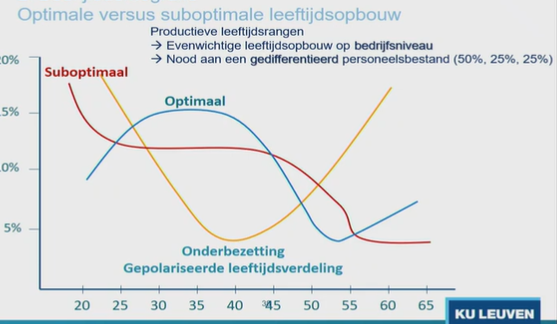   gedifferentieerd personeelsbestand (50% van de optimale leeftijdsrang, 25% iets jonger(zorgen gelijke aanzuivering van de optimale leeftijd) ,  en 25% iets ouder (zorgen voor geleidelijke uitstroom van de optimale leeftijdsrang en doorgroei mogelijkheden)				           Geel: veel jongeren (met weinig ervaring) en veel ouderen (gaan geleidelijk uitstromen) , weinig mensen in het midden en dus de meest productieve leeftijdsrang  oververhit loopbaanperspectief voor jongeren Rood: betere basis van mensen die TW kunnen toevoegen, maar weinig uitstroom en veel jonge, men zou mensen al moeten ontslaan voor nieuwe vacatures te kunnen lanceren  no carreer crisisBlauw = optimaal: opwaartse staart: groter deel voor uitstroom waardoor nieuwe opportuniteit voor de jonge werknemers en een brede basis van optimale leeftijdsrangVergrijzing: zijn ouderen minder productief?De verschillen tussen de individuen stijgen met de leeftijd  moeilijker om een gemiddelde te zoeken in verhouding met de jonge- of middenleeftijden (een ouder persoon kan even productief zijn dan een jongere)Longitudinaal onderzoek: om de zoveel tijd mensen ondervragen  omgekeerde u komt steeds terug. rode stippellijn: door middel van betere scholing, technologie etc zijn ouderen steeds productiever blijven worden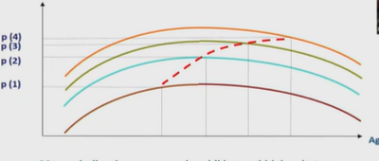  iedere generatie piekt net iets hoge dan de vorige  dus 60 jarigen van vandaag zijn niet dezelfde als een 60 jarige morgenPrestatie hangt van veel meer af dan enkel de leeftijd  creativiteit, leven veiligheidsregels beter na, …Leeftijdsdiversiteit is belangrijk op de werkvloer  ouderen geven ervaring door, krijgen nieuwe informatie van jonge werkkrachten etc Risico’s van veel ouderen:Kennisveroudering: minder snel nieuwe informatie opslaanKennis dat verloren gaat: hebben kennis en netwerk opgebouwd  nemen deze mee weg wanneer ze bedrijf verlaten, moeten dit kunnen overbrengen naar een jongere werknemerOverbeloning: anciëniteitsgebasseerde verloning  per jaar bij het bedrijf krijg je loonopslagARBEIDSMARKTSCAnning HOORT BIJ WERVINGSPLANBelangrijk voor organisaties die veel verloop kennen en dus veel beroep moeten doen op externe arbeidsmarkt  deze scannen, wat heeft die ons te bieden?Studie van de externe arbeidsmarkt structuur , geografische structuur (mobiliteit van wn), omvang (zijn er veel potentiële kandidaten), prijszetting (benchmarking van lonen in zelfde sector etc),…Welke situatie zit ik?groeiende onderneming en groeiende sector 				       concurrentie aangaan hogere bonussen, lonen, betere arbeidsvoorwaarden etc, inzetten op pretentiemanagementkrimpende onderneming en groeiende sectorniet veel stakingen, mensen vinden rap een nieuwe job bij concurrentie  kan ook zorgen voor vrijwillige uitloop (vooral de sterke werkkrachten)groeiende onderneming en krimpende sectorcontact met concurrent onderhouden  eventueel werknemers van hen overnemenkrimpende onderneming en krimpende sector vaak stakingen, zorgen dat je de markt kent en je werknemers kan helpen met het zoeken naar een nieuwe job, outplacement kan ookDOWNSIZINGHOORT BIJ AFVLOEIINGSPLAN (behoefte aan personeel daalt enorm)Tips om het collectief ontslag goed aan te pakken:Nadenken over toekomst en zorgen dat degene die je behoudt een LT  doelstelling krijgen (leegloop tegengaanDownsizing is laatste stap! Kijk eerst voor andere maatregelen dan Selectief downsizen: FIFO, LIFO (bedrijfsdemografie gaat stukje scheeftrekken)Ingrijpen in wijze waarop werk wordt uitgevoerd: als men dit niet doet stijgt de werkdruk enorm  kan leiden tot burn out etcWerknemers betrekken in beslissingen: gaan makkelijker dingen accepteren wanneer je hen betrekt in beslissingOpen communicatie: wegnemen van job onzekerheidGepaste behandeling van degene die hun job verliezen en degene die ze juist behoudenNiet het effect op de andere stakeholders vergetenResultaten moeten ook geëvalueerd wordenFLEXIbiliteitsplanpersoneelscapaciteit moet worden afgestemd op de behoefte ervantypes van flexibiliteit:Functionele flexibiliteitMensen die je in je organisatie hebt multi-inzetbaar zijn (ze kunnen veel verschillende dingen)Numerieke flexibiliteitHet kunnen aanpassen van de arbeidsuren naargelang de verandering van de vraag naar arbeid Contractueel = externe aantrekken voor tijdelijk in je organisatie te komen werken (vaak uitzendarbeid)Temporeel= mensen van je eigen organisatie meer of minder laten werken (met overuren en annualisering van arbeidsuren  gemiddeld 39 uur per week maar schommelingen)Financiële flexibiliteitLoonsystemen opbouwen zodat we numerieke en functionele flexibiliteit aanmoedigen  bv mensen die flexibel zijn een extra vergoeding gevenMINIMUMSTRATEGIEZo weinig mogelijk vast medewerkers/ personel  vaak onderbezetting van werknemers die men opvangt met temporele en contractuele flexibiliteitPositief= lage vaste kosten								        Negatief:Frequente lange in leertijdenVerlies van specifieke kennis aan concurrentie (wanneer de tijdelijke opdracht erop zit)Wisselende kennisniveausLage leverbetrouwbaarheid (men kent de mensen niet goed)MAXIMUMSTRATEGIEGrote hoeveelheid medewerkers  vaak overbezetting en opvangen door ‘labour hoarding’ (en dus een verschuiving van activiteiten wanneer het terug rustiger wordt) of werknemers op economische werkloosheid sturen positief: Behoud van strategische kennisConstante kwaliteitHoge leverbetrouwbaarheid negatief:Hoge vaste kostenPermanente dreiging van overbezetting/ onderbenutting